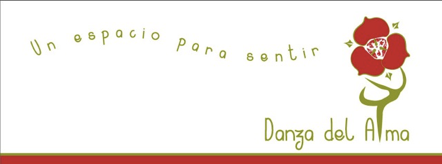 Programa Diplomado de Terapia Floral con enfoque de trabajo corporal  2020. Costa RicaInicio: Abril 2020 Finaliza: Marzo 2021 Esta propuesta de diplomado impartido por La Danza del Alma de Costa Rica tiene como objetivo permitir a las personas participantes hacer un recorrido de aprendizaje, experiencia vivencial y de trasformación personal para convertirse en terapeutas florales. Este Diplomado de terapia floral tiene enfoque en  trabajo corporal, que permitirá que las y los estudiantes vivencien la experiencia del trabajo corporal en si mismas/os y les brindará conocimientos y algunas herramientas, para ser utilizadas en la clínica floral.El diplomado consta de 12 módulos, iniciando en el mes de abril y finalizando en el mes de marzo 2021. Los módulos se desarrollan un sábado al mes. Paralelo a los módulos las y los participantes deben tomar sesiones de terapia floral, una vez al mes, hasta contemplar 10 sesiones.Fechas de los módulos:Módulo I: 4 de abril Módulo II: 9 de mayo Módulo III: 13 de junio Módulo IV: 11 de julio Módulo V: 1 de agosto Módulo VI: 5 de setiembre Módulo VII: 24 de octubre Módulo VIII: 14 de noviembre Módulo IX: 12 de diciembre Módulo X: 30 de enero Módulo XI 20 de febrero Módulo XII  27 de marzo Horario: 9:00 am-5:00pm Total de horas Diplomado 106 horas10 horas de sesiones de terapia y 96 horas presenciales a los módulos	1.	Contenidos de los módulos Módulo 1: 4 de abril.Presentación trabajo de La Danza del Alma, enfoques de trabajo. Biografía de Edward Bach. Historia de la terapia floral.  Los 3 grandes grupos. Arquitectura de los doce sanadores  Introducción al enfoque corporal, elementos básicos.  Módulo 2: 8 de mayo. Arquitectura de los sanadores: 12 curadores. Características de cada uno de los 12 sanadores. Módulo 3: 13 de junio Los 7 remedios ayudantes y los 19 segundos últimos remedios como estados emocionales. Módulo 4 : 11 de julio Bach alquimista la sanación a través de trasmutación  Los antecedentes terapéuticos del Dr. Edward Bach: El descubrimiento del método solar y la fundación de la Terapia Floral. Módulo 5: 1 de Agosto Clínica floral y abordaje corporal. Encuadre terapéutico: ¿Cómo realizar la entrevista?  Clínica floral: ficha clínica. Inicio y desarrollo de la sesión. Ética terapéutica. Módulo 6: 5 de septiembre  Signatura: el gesto de la planta El análisis de los patrones de crecimiento, las formas y colores de los 12 sanadores y su relación con las emociones que ellas sanan. Módulo 7: 24 de OctubrePsicosomática 1, la relación de las enfermedades con las emociones. Qué expresan las enfermedades. La tarea de la enfermedad. Mis niveles de auto exigencia como terapeuta desde lo corporal. Módulo 8: 14 de NoviembrePsicosomática 2. Sistemas del cuerpo, órganos y emociones. Módulo 9:  12 Diciembre. Clínica y abordaje corporal.  Supervisión de casos desde el enfoque corporal y terapia floral Módulo 10: 30  de enero Clínica floral: práctica. Supervisión de casos desde el enfoque corporal y terapia floral Módulo 11:20 de febrero Presentación de trabajos finales Módulo 12: 27 de marzo Supervisión de casos y graduación.2. Precio Matrícula 70.060,00 colones, con I.V.A incluido (incluye esencias florales para toma en cada módulo, fotocopias, texto básico a utilizar y refrigerios de cada sesión)Módulo: Cada módulo tiene un costo de 67.800,00 colones, con I.V.A incluido.La totalidad del Diplomado es de 813.600,00 colones, si paga TODO tiene un descuento del 10%, quedando en 732.240 colones.Sesiones de terapia individual: El costo de las sesiones de terapia  depende de la o el terapeuta que les atenderá, los precios están en un rango de 15 mil colones a 26.600 colones x sesión. Para reservar el espacio en el Diplomado, es necesario concertar una entrevista previa, con Antonieta Fernández, directora del Diplomado.  El espacio se reserva con el pago de la matrícula. 3. OTROS ASUNTOS IMPORTANTES:Sobre la asistencia:Para obtener el certificado es necesario asistir a la totalidad de los módulos. Se permite la ausencia a dos módulos con causa justificada, y deben reponerse con la profesora que los imparte. Si no se reponen deberán llevarlos en el Diplomado del año siguiente. Una vez completados los requisitos obtendrán el certificado.Terapia individualEs requisito para la graduación tomar 10 sesiones de terapia, acompañando la toma de la esencia floral correspondiente a los 10 primeros módulos.  Estas sesiones se llevan con maestras del Diplomado y con terapeutas formadas/os en La Danza del Alma. La terapia es muy importante en el proceso de formación, las y los estudiantes viven la experiencia de la terapia floral, como proceso personal, y como modelaje para ser terapeuta. Uno de los principios fundamentales de la terapia floral es que para ser terapeuta hay que aprender a verse a una o uno mismo. Las participantes de Diplomados anteriores rescatan el valor de la terapia floral, en su proceso de formación.Si se pierden sesiones de terapia en el módulo correspondiente, no se pueden graduar, tendrían que tomar de nuevo la esencia floral y llevar la terapia, posterior a la finalización del Diplomado.Compromiso y responsabilidad:Es importante que la persona tenga claridad del compromiso que asume al 	matricularse en el Diplomado. Además de las condiciones señaladas anteriormente, debe cumplir con tareas, bitácoras y trabajos finales (se explica en el programa del Diplomado). También debe pagar los módulos antes de su desarrollo, si se ausenta igual tiene que pagarlo y si se retira del Diplomado, asumir los costos de lo que queda pendiente. Lo anterior, porque la logística del Diplomado implica gastos para la organización.4. Equipo Docente El equipo docente que imparte el diplomado está conformado por la directora del Diplomado y dos maestras invitadas, una de La Danza del Alma, y una maestra internacional. 5. Titulación Para obtener el certificado, deben haber cumplido con todos los requisitos mencionados, asistencia, tareas, pruebas,  sesiones de terapia y la presentación de un trabajo final. Dicha evaluación se explica con mayor detalle en el Programa del Diplomado.6. Sistema de becasLa Danza del Alma cuenta con un sistema de becas para apoyo parcial del Diplomado, para aquellas personas que no pueden asumir todos los gastos del mismo, para ello deberán cumplir con los requisitos establecidos, por el programa de becas de La Danza del Alma.  7. Cupo mínimo: 8 personas Maestras que imparten: Antonieta Fernández Co-Creadora de La Danza del Alma Psicóloga, Terapeuta Floral de La Danza del Alma. Costa RicaDirectora del Programa de Terapia Floral.Núria Camps i Salat Co-Creadora de La Danza del Alma Pedagoga, Terapeuta Floral, Radical Aliveness/Core energetics practitioner.  Directora del Programa de Auto transformación Radical Aliveness Costa Rica. La Danza del Alma. Costa RicaRosana Amorina ZinniMaestra internacional de Flores de Bach y sistemas de California y Australia.Especialista en el tratamiento de adicciones con Remedios Florales y en la sanación de animales.  Contactos:Facebook: La Danza del Alma, un espacio para sentir.Correo electrónico almadanzante2@gmail.com